План-конспект занятия«Добро пожаловать в живой уголок»Худякова Ольга АлександровнаМБУ ДО ЦВР №2педагог дополнительного образованияИваново 2017Пояснительная запискаЦель занятия: познакомить обучающихся с обитателями живого уголка, пробудить интерес к дальнейшим занятиям в объединении.Задачи:предметные:- рассказать о животных, находящихся в живом уголке, и условиях их содержания;метапредметные:- способствовать развитию навыков групповой работы;- способствовать развитию навыков творческой работы;личностные:- пробудить интерес к изучению природы.Планируемые результаты: появление у обучающихся интереса к природе и ее изучению, желания ухаживать за животными и посещать дальнейшие занятия, а также формирование навыков групповой и творческой работы.Оборудование: Позиция учителя по педагогическим приоритетам, ценностям, технологиям с логическим выходом на тему урока/занятияСформулирована цель применения дополнительных материалов, в том числе ИКТ, на уроке/занятие.Структура и ход занятия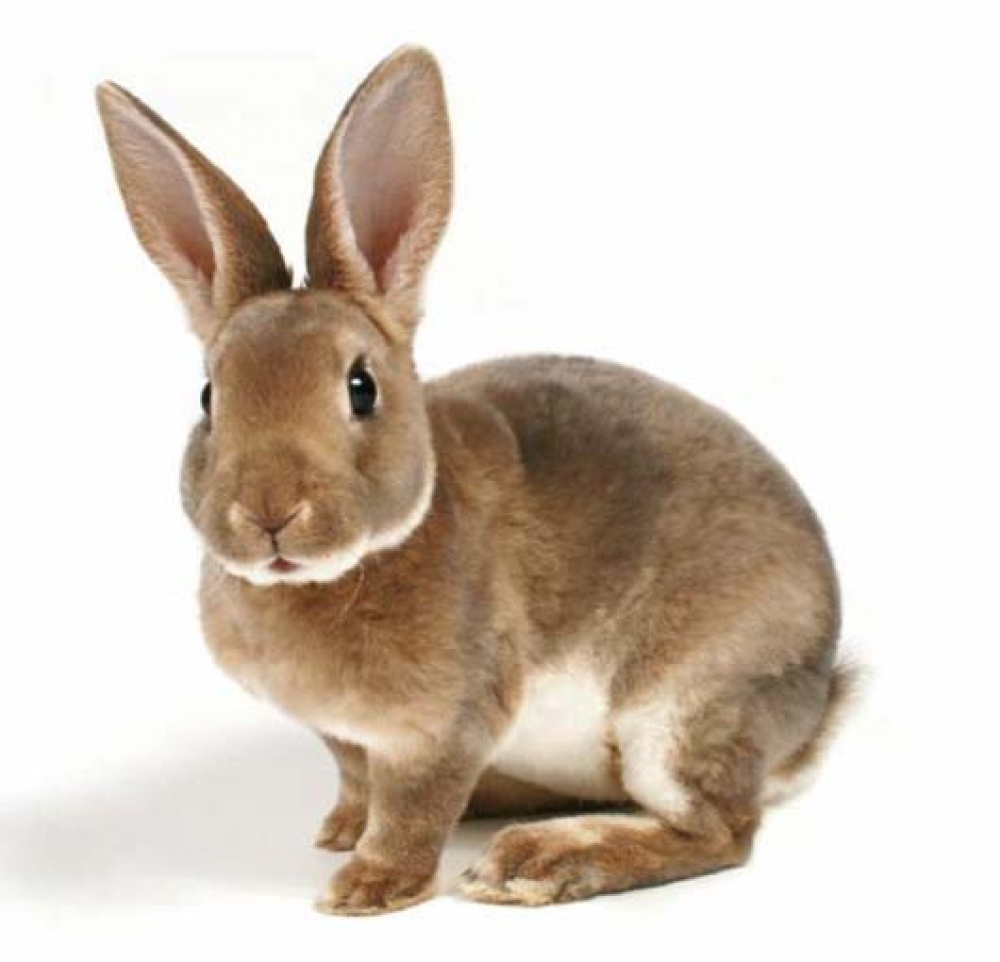 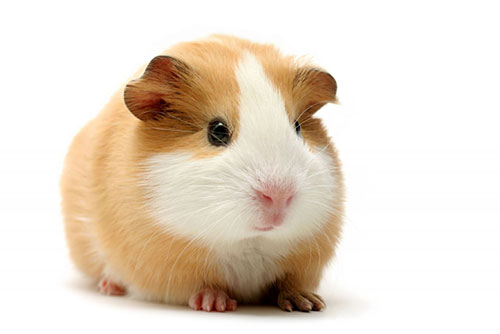 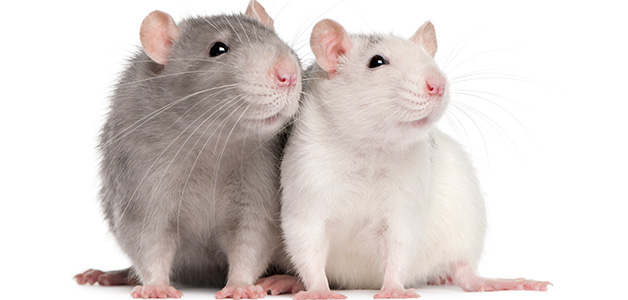 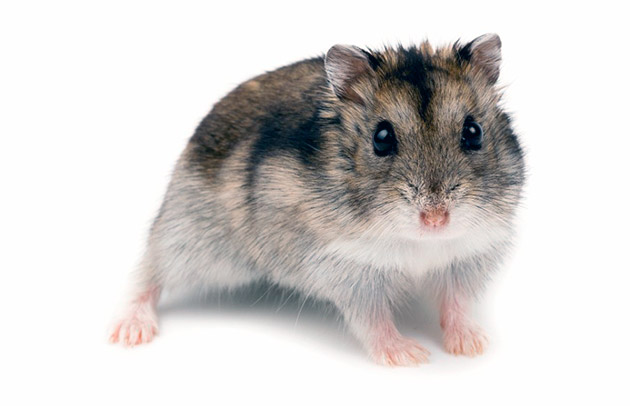 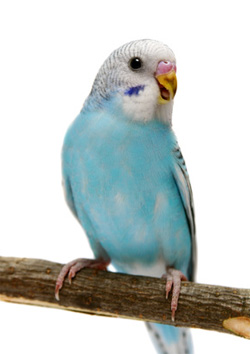 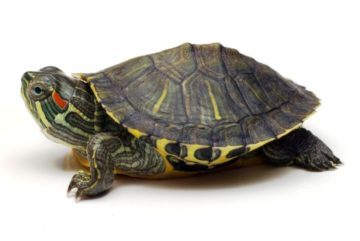 \Тема занятия«Добро пожаловать в живой уголок»Тип занятияЗанятие открытия новых знаний (смешанного типа)Место занятия в программеВводное занятиеВозрастная группа7-9 летКоличество обучающихся10-12 человекВремя занятия45 минутЭтап занятияДействия педагогаДействия обучающихсяВремя, отведенное на этап1. Организационный(Слайд 1). Педагог приветствует детей.  - Здравствуйте, ребята! Очень рада вас видеть в живом уголке. Сначала предлагаю нам познакомиться, ведь мы друг друга не знаем. А поможет нам в этом черепаха Тортила (мягкая игрушка). Давайте встанем в круг. (После того, как дети встали в круг, педагог берет в руки игрушку).  - Итак, тот, у кого в руках будет черепаха Тортила, назовет нам свое имя и расскажет, как у него дела и с каким настроением он пришел на занятие. Сейчас черепаха у меня, поэтому я начну! Меня зовут Ольга Александровна, сегодня у меня очень хороший день, поэтому и настроение отличное! (Педагог передает игрушку по кругу). - Отлично, вот мы и познакомились. Но прежде, чем мы с вами начнем наше занятие и познакомимся с животными, давайте поговорим о правилах поведения в живом уголке (слайд 2). Животные не любят шум и резкие движения, как думаете, можно ли в живом уголке шуметь, кричать и бегать? - Конечно, нельзя. А можно ли задавать вопросы, если вам что-то непонятно или интересно? - Правильно, обязательно задавайте свои вопросы, только помните, что нужно поднимать руку, если хотите что-то спросить. И последний вопрос. Можно ли без разрешения трогать животных? - Молодцы, действительно, нельзя самостоятельно открывать клетки или просовывать пальцы сквозь прутья, ведь животное может вас случайно поранить. А теперь, давайте еще раз повторим эти правила (слайд 3).Дети приветствуют педагога.Дети встают в круг и знакомятся с педагогом и друг другом, передавая игрушку.Дети слушают инструктаж по технике безопасности и отвечают на вопросы педагога.Дети повторяют правила поведения в живом уголке.8 минут2. Актуализация личного опыта учащихся - Ребята, скажите, а у вас есть домашние животные? - У многих из вас есть дома живут питомцы, и это здорово! Что ж, думаю, пора вам познакомиться и с нашими любимцами!Дети отвечают на вопрос педагога и делятся собственным опытом общения с домашними животными.2 минуты3. Основной этап (изучение новых знаний) Чтобы узнать, с кого мы начнем наше знакомство, отгадайте мою загадку:Ест морковку, длинноухий,Не обидит даже мухи!В страхе спрячется под столик!Он похож на зайца! ...(Кролик)- Конечно, это кролики! Давайте познакомимся с ними. (Педагог озвучивает клички кроликов). - Кролики очень пугливы, потому что в природе на них часто охотятся хищники, как и на их родственников – зайцев. Кто может мне рассказать, как отличить кролика от зайца? (Слайд 4). - У кроликов задние лапки короче, чем у зайцев, поэтому они бегают гораздо медленнее. А еще у них короткие ушки, и, в отличие от зайцев, они не меняют цвет шубки, когда линяют. А теперь давайте погладим наших пушистиков! (Педагог достает кроликов и дает детям погладить их).Слайд 5. - Кролики очень любят овощи. Они с удовольствием полакомятся морковью, капустой, свеклой, кабачком, тыквой и другими овощами. Кроме этого, их можно покормить свежей травой, а зимой – сеном, и хлебом. - Здесь у нас живут морские свинки. (Педагог озвучивает клички животных). Можете рассказать мне, почему они так называются? - Свинки они, потому что имеют короткую шею, совсем как у настоящих свиней, и издают хрюкающие и пищащие звуки. Почему же они морские? Ведь они не живут около моря и даже мыться не любят! Дело в том, что раньше свинок привозили издалека, «из-за моря», и называли их «заморские свинки». А потом название упростили и стали говорить «морские свинки». - Свинки очень трусливые и могут испугаться, если мы начнем все их трогать и гладить. Поэтому давайте просто угостим их любимыми лакомствами. (Педагог раздает детям заранее нарезанные капусту, морковь и яблоки).(Слайд 6). - Как и кролики, морские свинки очень любят овощи. Но много овощей им давать нельзя, иначе они могут объесться и заболеть. Еще им нельзя кушать хлеб, т.к. они плохо его усваивают. Если накормить свинку хлебом, у нее разболится живот.  - А здесь живут крысы. Их очень легко отличить от других грызунов по длинному, толстому и лысому хвосту. Именно из-за такого хвоста многие люди не любят крыс и считают их противными. Однако без него крыса не сможет жить, он помогает ей сохранить тепло в холодные дни и охладиться в жару. (Педагог называет крыс по кличкам и сажает детям на плечи). - В отличие от своих диких родственников, декоративные крысы очень любят общаться и играть с людьми. Кроме того, они очень умные животные, хотя их родственники, мыши и хомяки, не отличаются сообразительностью. - Давайте проверим, насколько крысы умные. Сделайте из своих ладоней «мостик» для крыс, чтобы они смогли пробежать по ним в свою клетку. (Педагог по очереди пускает крыс на ладошки детей, крысы пробегают по ним назад в клетку).(Слайд 7). - В природе крысы всеядны, т.е. едят любую пищу, которую могут раздобыть. Несмотря на это, не вся еда полезна для крысок. Они очень любят сладкое, в особенности шоколад, колбасу, не будут против угоститься чипсами и сухариками, однако такая еда очень вредна для них! Крыс лучше всего кормить специализированными кормами, овощами и фруктами, иногда давать им немного мяса, рыбы и творога. - Теперь мы с вами переходим к самому маленькому нашему питомцу – джунгарскому хомячку. (Педагог называет кличку хомяка и дает детям в руки). (Слайд 8). Это не единственный вид хомяков, которых заводят в качестве питомцев. Часто можно встретить сирийского хомяка, ангорского и других. - Хомячки не такие общительные, как их родственники – крысы, но иногда все-таки хотят поиграть и пообщаться со своим хозяином. В природе хомячки живут в норках, но в клетке норку не выроешь, поэтому они любят прятаться в домиках и бегать по трубам-лабиринтам. Как думаете, сколько хомячку нужно времени, чтобы пробежать по лабиринту из труб? (Педагог запускает хомяка в лабиринт из труб и засекает время).(Слайд 9). - Питаются хомячки зернами, орехами и семечками. Не откажутся от свежих овощей, фруктов и травы. Так же, как и крыс, хомячков иногда необходимо подкармливать творогом и мясом. - А здесь живут волнистые попугаи. (Педагог называет клички попугаев). Как думаете, кто из них мальчик, а кто – девочка? - Чтобы определить пол у волнистых попугаев достаточно посмотреть на кожицу у них над клювом, которая называется восковица.  У самцов восковица сине-фиолетового цвета, а у самок – бежево-коричневая.(Слайд 10). - Волнистые попугаи – самый распространенные крылатые питомцы. Другими популярными птицами являются кореллы, неразлучники, жако и др. - Думаю, все знают, что попугаи славятся своим умением повторять за человеком слова. Если волнистого попугая с детства приучать говорить, то он сможет запомнить до 100 слов. Сейчас мы с вами ненадолго побудем попугаями. Можете быстро повторить фразу: «Попугай говорит попугаю, попугай, я тебя попугаю. Отвечает ему попугай: попугай, попугай, попугай»? - Для нас волнистые попугаи – это экзотические птицы, но в Австралии (их родине) они являются абсолютно обычными птицами, как для нас воробьи.(Слайд 11). - Питаются волнистые попугаи семенами, травами и фруктами. Ни в коем случае нельзя кормить попугаев сладостями и молочными продуктами! - Последние, с кем мы познакомимся, - это красноухие черепахи. Посмотрите на них внимательно и подумайте, почему они так называются. - Дом, в котором живут водные черепахи, называется акватеррариум. Это не просто аквариум, наполненный водой. В нем есть островок, на который черепахи могут подняться, чтобы погреться и обсушиться. Кто окажется самым внимательным и сможет посчитать всех черепашек? Будьте внимательны, они любят прятаться. - Многие думают, что черепахи могут при желании покидать свой панцирь, но это не так. Они с ним рождаются и никогда его не покидают.(Слайд 12). - Все черепахи, живущие в воде, являются хищниками, т.е. питаются рыбой и мясом. Чтобы черепашки не болели, их нужно подкармливать и свежими овощами – огурцами, капустой, салатом.В ходе занятия дети переходят от одних животных к другим, слушают рассказ педагога, отвечают на его вопросы, задают интересующие их вопросы.Дети отгадывают загадку.Дети гладят кроликов.Дети кормят морских свинок.Дети раскрывают ладони, подставляют их друг к другу, делая «мостик» из ладошек.Дети делают предположения, за какое время хомяк пробежит от начала труб до конца.Дети пытаются повторить скороговорку.Дети считают черепах.25 минут4. Закрепление изученного материала - Давайте посмотрим, запомнили вы, как ухаживать за нашими животными. Сейчас мы с вами разделимся на несколько групп. У меня есть карточки, которые помогут понять, кто с кем будет в группе. (Педагог достает карточки, на которых изображены животные - кошки, собаки и кролики. Дети, вытянувшие карточки с одинаковым рисунком, попадают в одну группу).   - Теперь посмотрите на свою карточку и найдите других членов своей команды. Каждая команда садится за свой стол, вы легко найдете его, ведь они уже отмечены символами ваших команд – кошкой, собакой и кроликом. (После того, как дети расселись, педагог раздает каждому листочек с изображением одного из животных, про которых рассказывал во время занятия). - Каждый из вас получил листочек, на котором изображено одно из животных нашего уголка (кролик, морская свинка, крыса, джунгарский хомяк хомяк, волнистый попугай, красноухая черепаха). В коробке на столах вы найдете наклейки, на которых нарисованы разные виды кормов для животных. Вспомните, о чем мы с вами говорили во время занятия, и наклейте на свой листочек продукты, которыми можно покормить ваше животное. Побеждает та команда, которая быстрее и точнее подобрала корм для всех своих животных. Не забывайте помогать членам своей команды!Дети вытягивают карточки и разделяются на группы по 3-4 человека и рассаживаются по местам.Дети выполняют задание.6 минут5. Подведение итогов занятияПедагог проверяет правильность выполнения задания, обсуждает правильность его выполнения. - Ребята, я даю вам небольшое домашнее задание. Подготовьте небольшой рассказ про вашего домашнего питомца. Если у вас дома нет животных, то расскажите, кто вам больше всех понравился в живом уголке и почему.2 минуты6. Рефлексия - Вот и подошло к концу наше занятие. Подумайте, хотите ли вы ходить на занятия в живой уголок, учиться ухаживать за животными, узнавать интересные вещи о нашей планете, природе, животных и растениях. (Педагог раздает детям изображения руки с поднятым вверх пальцем – «лайки»).  - Если вам понравилось занятие, и вы хотите прийти на следующее, то поставьте «лайк» животному, которое понравилось вам больше всего, а если нет, то отдайте ваш «лайк» (слайд 13) Вупсеню и Пупсеню (отрицательные герои из мультфильма «Приключения Лунтика и его друзей»).Дети ставят свои «лайки» 2 минуты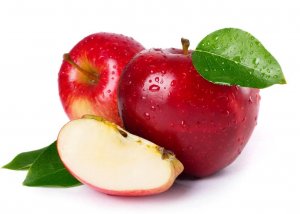 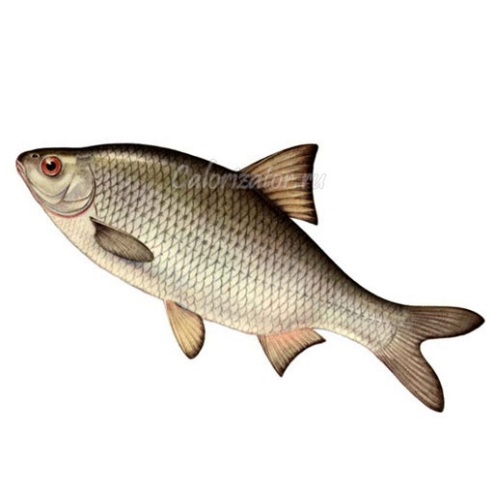 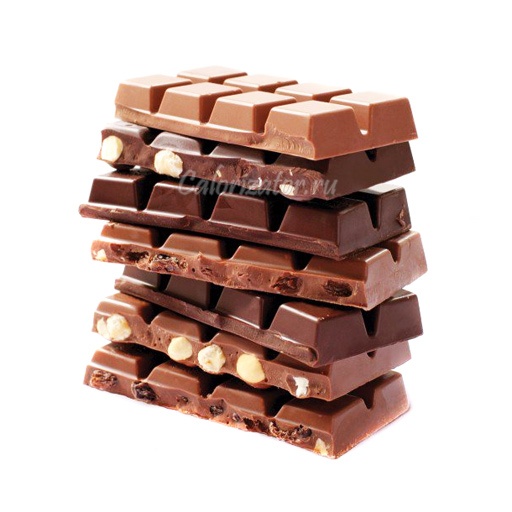 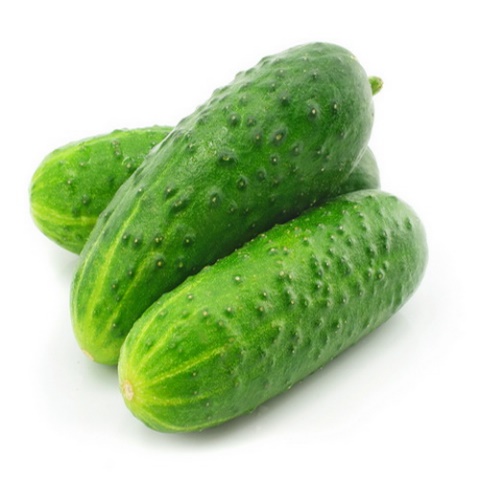 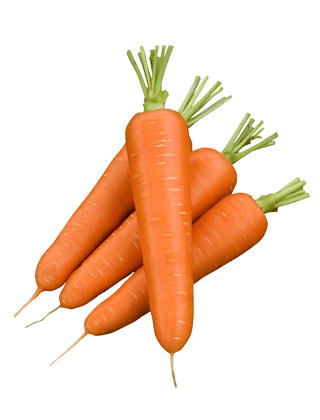 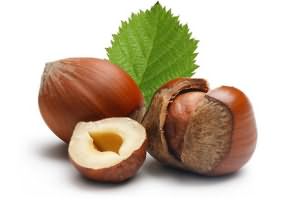 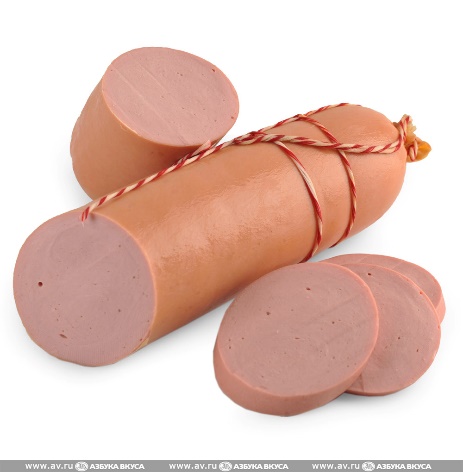 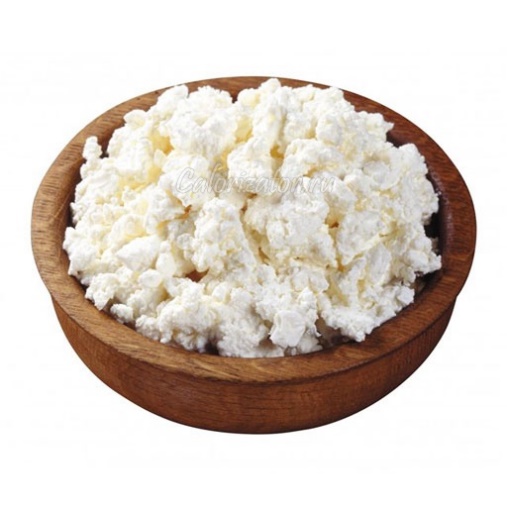 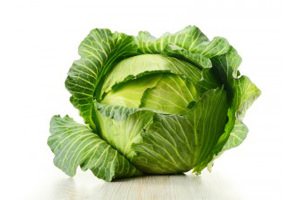 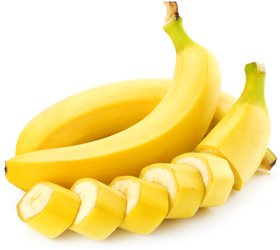 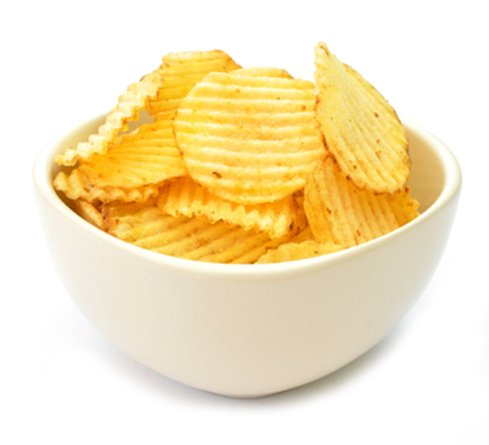 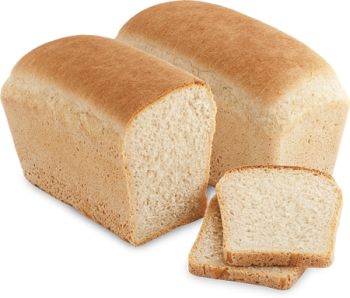 